	Erikoishammaslääkärikoulutus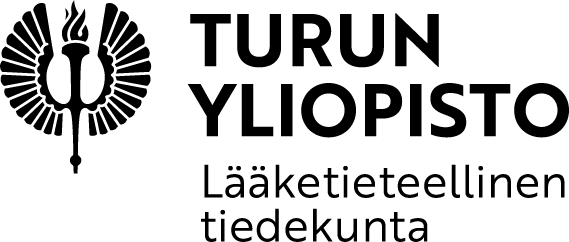 	Koulutuspäällikkö Kirsi Puomila	Medisiina, Kiinamyllynkatu 10 C7, 20520 Tku							HAKEMUS opintosuoritusten hyväksymiseksi	
haettaessa todistusta erikoishammaslääkärikoulutuksen suorittamisestaVastaanotettu ____ / ____ 20____Lomake pyydetään täyttämään sähköisesti (allekirjoitusosiota lukuun ottamatta).ERIKOISTUVAN HAMMASLÄÄKÄRIN PERUSTIEDOTTIEDOT KLIINISESTÄ KÄYTÄNNÖN KOULUTUKSESTA Ohjeet koulutuksen laskemisesta löytyvät erikoishammaslääkärikoulutuksen opinto-oppaasta.Työtodistuksissa tulee näkyä poissaolot/keskeytykset ja ne tulee huomioida koulutuksen kestoa laskiessa. Huomioi myös, että osa-aikaisen työn on oltava vähintään 50 % kokopäiväisestä työstä, eikä kahta tai useampaa alle 50 %:n työajalla tehtyä käytännön koulutusta voi yhdistää.TERVEYSKESKUSKOULUSTUSJAKSO (9 kk)YLIOPISTOSAIRAALATYÖYLIOPISTOSAIRAALAN ULKOPUOLINEN TYÖTEORIAKOULUTUSYhteenveto suoritetuista koulutuksista ja kursseista sekä täytetty lokikirja esitetään erikoisalan vastuuhenkilölle. Tarkista teoriakoulutukseen vaadittava tuntimäärä oman erikoisalasi opetussuunnitelmasta.MONIAMMATILLISET JOHTAMISOPINNOT10 op johtamisopinnot tulee hyväksyttää Medimerc-yksikössä ja tiedekunta tarkastaa suorituksen suoraan Turun yliopiston opintorekisteristä.ERIKOISHAMMASLÄÄKÄRIKOULUTUKSEN KUULUSTELUTValtakunnallinen kuulustelu Hyväksytyn suorituksen päivämäärä     /      20      Sivuosa-alueiden kuulustelutErikoisalan vastuuhenkilön allekirjoittama todistus hyväksytysti suoritetusta kuulustelusta liitetään mukaan todistushakemukseen.Hyväksyttyjen suoritusten päivämäärät     /      20     	 	     /      20      PERUSTIEDOT LAADITUISTA TUTKIELMISTA JA JULKAISUISTAHAKIJAN ALLEKIRJOITUSErikoishammaslääkärikoulutuksen suoritusten hyväksyminenErikoisalan vastuuhenkilö vahvistaa allekirjoituksellaan tähän hakemukseen ja sen liitteisiin kirjatut opintosuoritukset osaksi erikoishammaslääkärikoulutusta ja vahvistaa opintosuoritusten sisällöllisen riittävyyden todistuksen saamiseksi suoritetusta erikoishammaslääkärikoulutuksesta:ERIKOISALAN VASTUUHENKILÖN HYVÄKSYMISPÄÄTÖSHAKEMUKSEN LIITTEET   Valviran laillistuspäätös, myös mahdollinen osalaillistuspäätös	Työtodistukset, joissa tulee näkyä poissaolot/keskeytykset tai maininta, ettei niitä ole.	Selvitys/listaus teoriakoulutuksesta	Todistus hyväksytysti suoritetuista kuulusteluista, mikäli suoritukset eivät näy opintorekisterissä	Henkilökohtaiset erikoistumista koskevat sopimukset, jos sellaisia on laadittu	Suuradiologian erikoituvat: säteilysuojelukoulutukset todistukset	Tarvittaessa allekirjoitettu selvitys tutkijana toimimisesta: tutkimuksen aihe, kuvaus työtehtävistä, mahdolliset julkaisut, tutkimuksen vastuuhenkilö, tutkimusajanjakso, mahdollinen osa-aikaisuus ja keskeytykset, sekä erikoisalan vastuuhenkilön vahvistus koulutukseen hyväksyttävästä kuukausimäärästä.	Tarvittaessa allekirjoitettu selvitys opintosuoritusten vanhenemisesta ja viivästykseen vaikuttaneista syistä. Käytännön kouutus, teoreettisen kurssimuotoisen koulutuksen kurssit ja yksittäiset johtamiskoulutuksen kurssit vanhenevat 6 vuodessa (suu- ja leukakirurgia 10 vuodessa), ja suoritettu kuulustelu 4 vuodessa. 9 kuukauden terveyskeskuskoulutusjakso sekä johtamisopintojen 10 op kokonaisuus eivät vanhene.Sähköisesti täytetty ja allekirjoitettu (2 kpl allekirjoituksia) hakemus liitteineen toimitetaan lomakkeen oikeassa yläkulmassa mainitulle henkilölle.
	LÄÄKETIETEELLISEN TIEDEKUNNAN MERKINNÄT				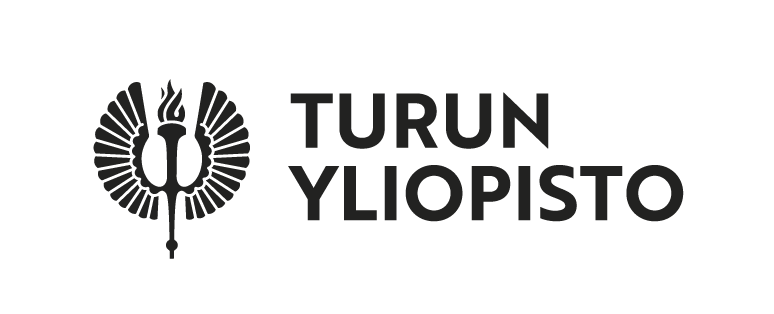 Sukunimi ja etunimetTY:n opiskelijanumeroSähköpostiosoitePuhelinnumero virka-aikaanOsoite, johon koulutustodistus postitetaanOsoite, johon koulutustodistus postitetaanTodistuksen voi postittaa em. osoitteeseen        TAI     Noudan valmiin todistuksen Medisiinasta   Todistuksen voi postittaa em. osoitteeseen        TAI     Noudan valmiin todistuksen Medisiinasta   HLL-tutkinnon valmistumisen päivämäärä     /      20     Valviran laillistuksen päivämäärä     /      20     Kaksi vuotta päätoimista työtä hammaslääkärin kliinisissä tehtävissä tullut täyteen     /      20      mennessäKaksi vuotta päätoimista työtä hammaslääkärin kliinisissä tehtävissä tullut täyteen     /      20      mennessäOpinto-oikeus erikoishammaslääkärikoulutukseen myönnetty Turun yliopistossa     /      20      Erikoisala ja suuntautumisvaihtoehtoSivuosa-alue(et)Erikoisalan vastuuhenkilö Turun yliopistossaYleiskuvaus kliinisestä käytännön koulutuksestaTyöpaikka / ohjaajaAikaväliKesto (v, kk, pv)      vuotta,       kk,       pv      vuotta,       kk,       pv      vuotta,       kk,       pv      vuotta,       kk,       pvHyväksyttävä koulutus yhteensä Hyväksyttävä koulutus yhteensä       vuotta,       kk,       pvTyöpaikka / ohjaajaAikaväliKesto (v, kk, pv)      vuotta,       kk,       pv      vuotta,       kk,       pv      vuotta,       kk,       pv      vuotta,       kk,       pvHyväksyttävä koulutus yhteensä Hyväksyttävä koulutus yhteensä       vuotta,       kk,       pvTyöpaikka / ohjaajaAikaväliKesto (v, kk, pv)      vuotta,       kk,       pv      vuotta,       kk,       pv      vuotta,       kk,       pv      vuotta,       kk,       pvHyväksyttävä koulutus yhteensä Hyväksyttävä koulutus yhteensä       vuotta,       kk,       pvTeoriakoulutuksen kokonaismäärä tunteina ja yleiskuvaus sisällöstäTutkielman / tutkielmien otsikot ja ohjaaja(t)Aika ja paikkaAllekirjoitusPäiväysAllekirjoitusNimenselvennys      Todistus valmis kirjoitettavaksi (pvm, puumerkki)